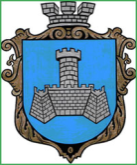 Українам. Хмільник  Вінницької областіР О З П О Р Я Д Ж Е Н Н Я МІСЬКОГО  ГОЛОВИ від  6 лютого  2023 р.                                                                     №73-рПро проведення   позачерговогозасідання виконкому міської ради      Розглянувши  службову записку  начальника управління праці та соціального захисту населення Хмільницької міської ради Тимошенко І.Я., відповідно до п.10 статті 9 Закону України «Про правовий режим воєнного стану», п.п.2.2.3 пункту 2.2 розділу 2 Положення про виконавчий комітет Хмільницької міської ради 7 скликання, затвердженого  рішенням 46 сесії міської ради 7 скликання від 22.12.2017р. №1270, керуючись ст.42,ст.59 Закону України „Про місцеве самоврядування в Україні”:1.Провести  позачергове засідання виконавчого комітету  Хмільницької міської ради 7 лютого 2023 року о 10.00 год., на яке винести  питання:2.Загальному відділу Хмільницької міської ради(О.Прокопович) довести це  розпорядження до членів виконкому міської ради та всіх зацікавлених суб’єктів.3.Контроль за виконанням цього розпорядження залишаю за собою.              Міський голова                         Микола ЮРЧИШИНС.МаташО.ПрокоповичН.Буликова1Про затвердження подання щодо доцільності призначення опікуном Ш.Р.С.Про затвердження подання щодо доцільності призначення опікуном Ш.Р.С.Доповідає: Тимошенко Ірина Ярославівна   Начальник управління праці та соціального захисту населення Хмільницької міської ради                2Про затвердження подання щодо доцільності призначення опікуном Г.З.М.Про затвердження подання щодо доцільності призначення опікуном Г.З.М.Доповідає: Тимошенко Ірина Ярославівна   Начальник управління праці та соціального захисту населення Хмільницької міської ради                3Про затвердження подання щодо доцільності призначення опікуном  Ш.В.М. Про затвердження подання щодо доцільності призначення опікуном  Ш.В.М. Доповідає: Тимошенко Ірина Ярославівна   Начальник управління праці та соціального захисту населення Хмільницької міської ради                4Про надання соціальної послуги догляд вдома на безоплатній основі Про надання соціальної послуги догляд вдома на безоплатній основі Доповідає: Тимошенко Ірина Ярославівна     Начальник управління праці та соціального захисту населення Хмільницької міської ради                                              